後營國小四年甲班自然(翰林版)--若因疫情停課，請學生依步驟在家自主學習在google網址列打上[線上自主學習] http://www.tn.edu.tw/hlearning/BookHLE.html游標移至[線上自主學習網 - 台南市教育局] 後進入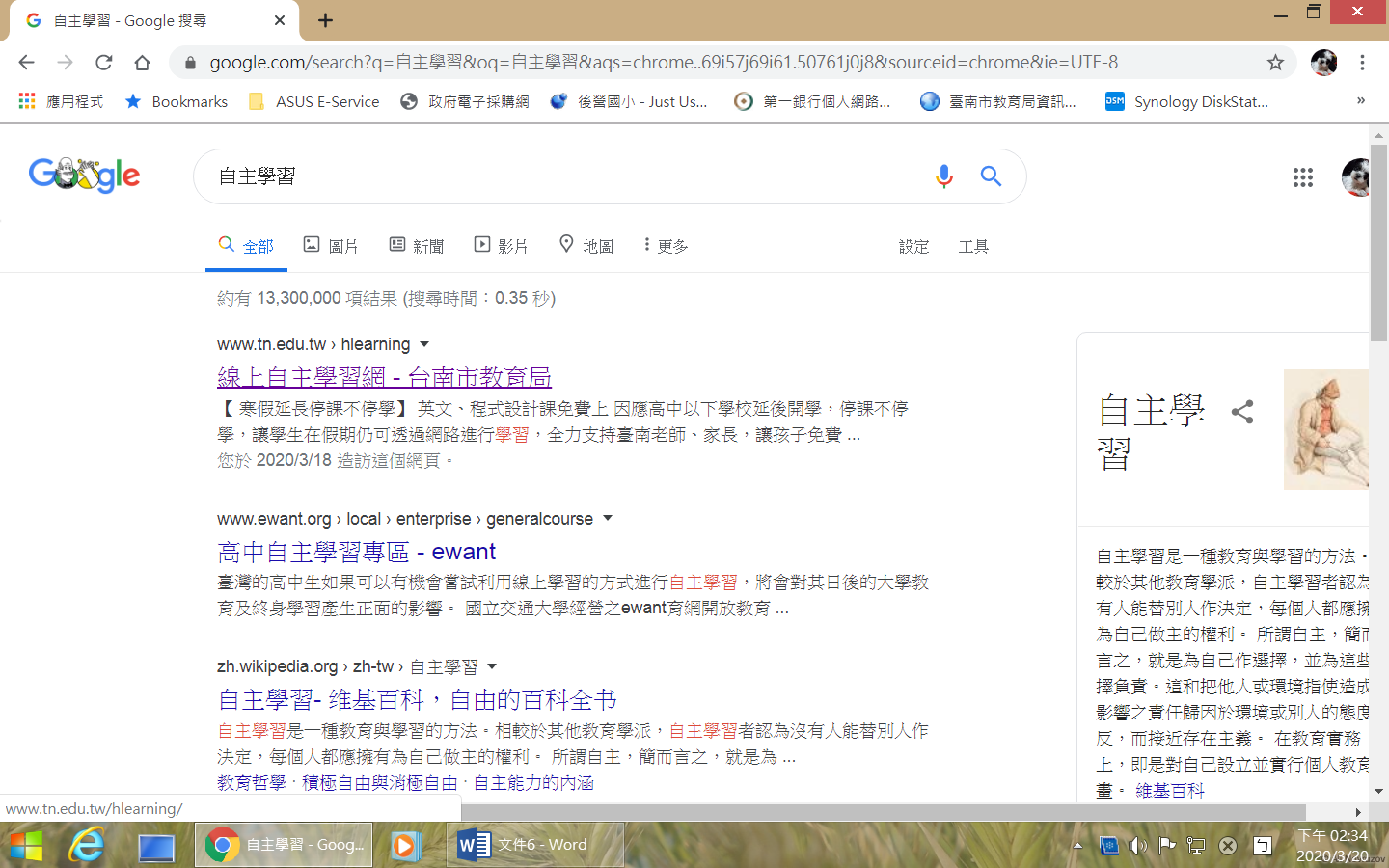 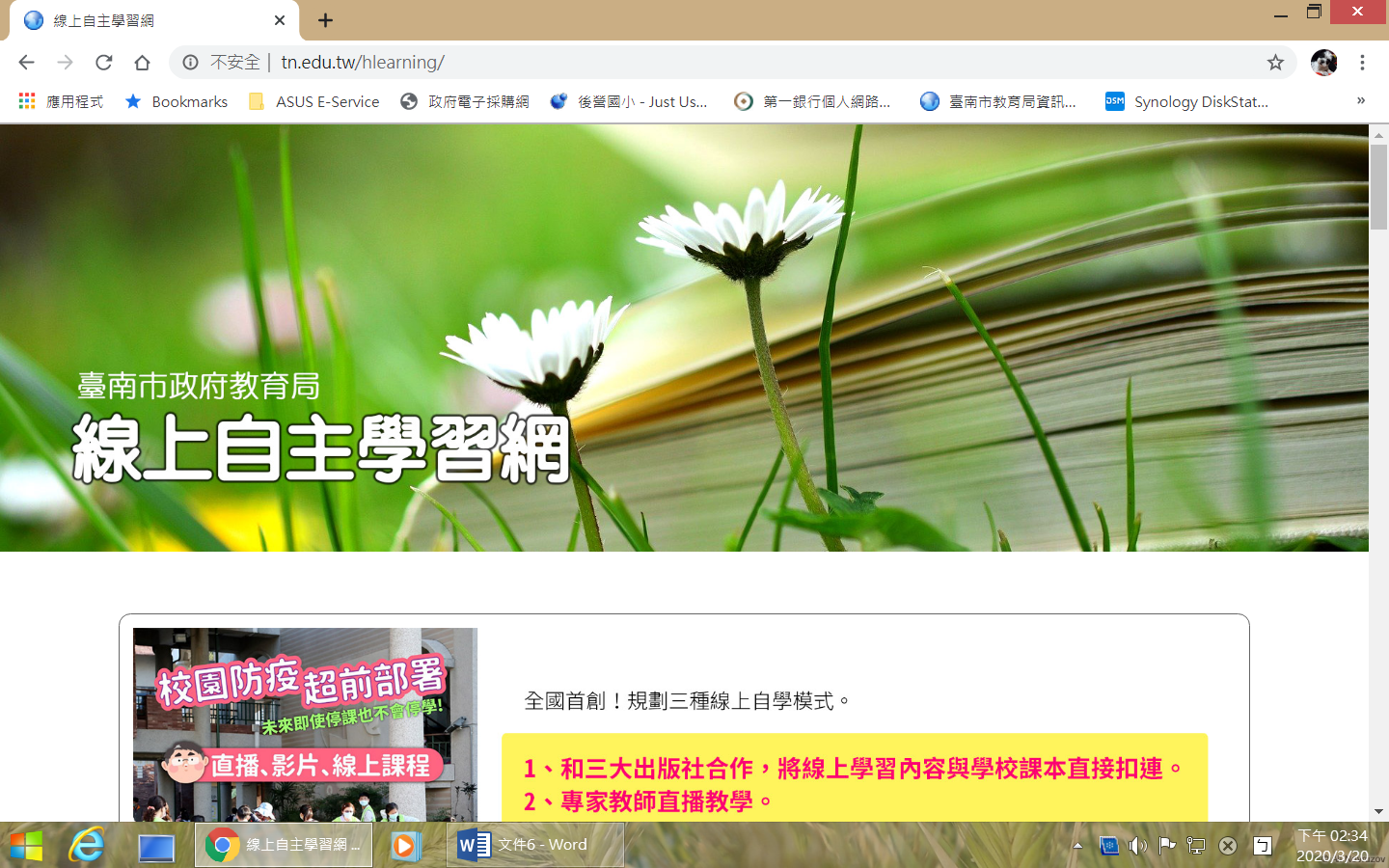 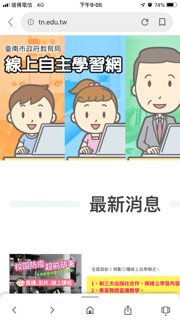 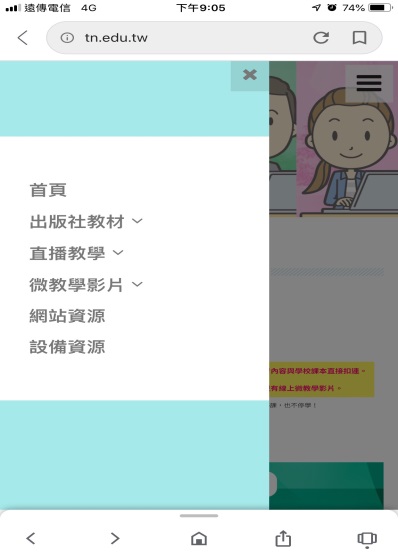 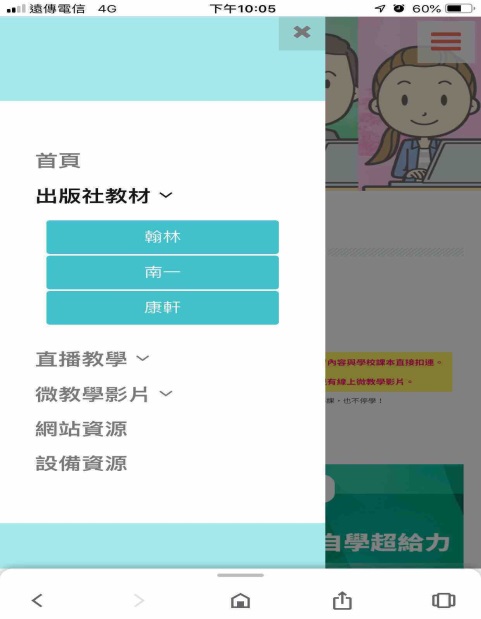 
           
                                         游標移至[教學資源]後再點選進入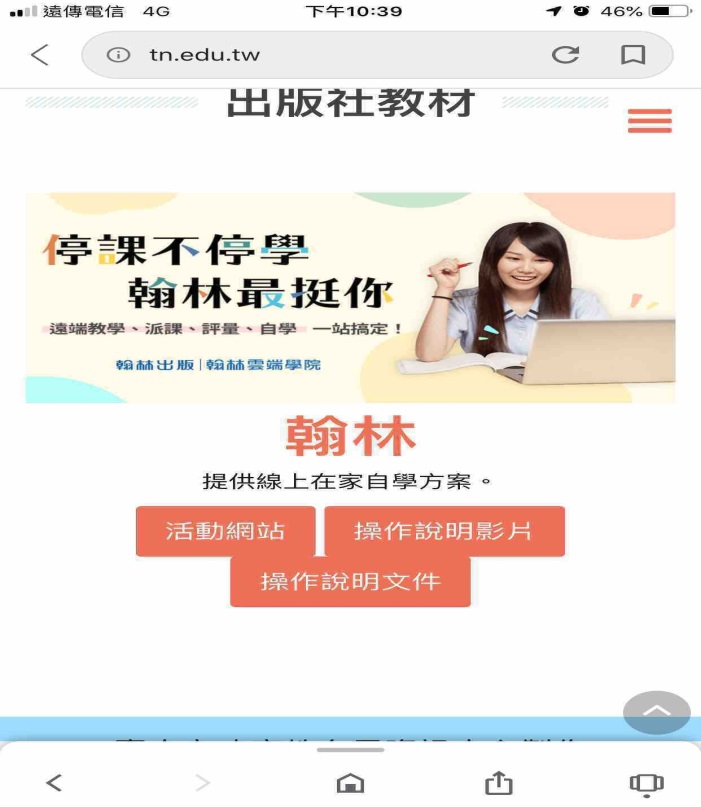 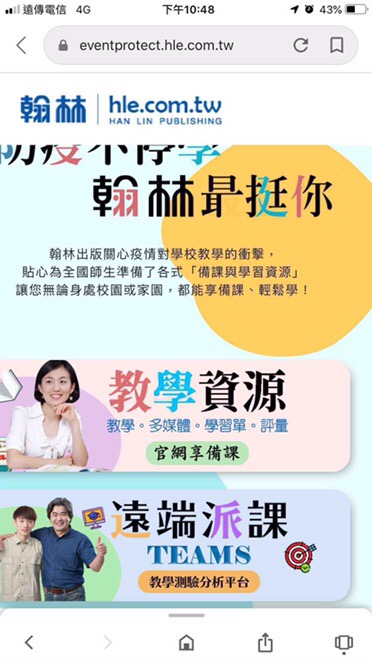        點選<活動網站>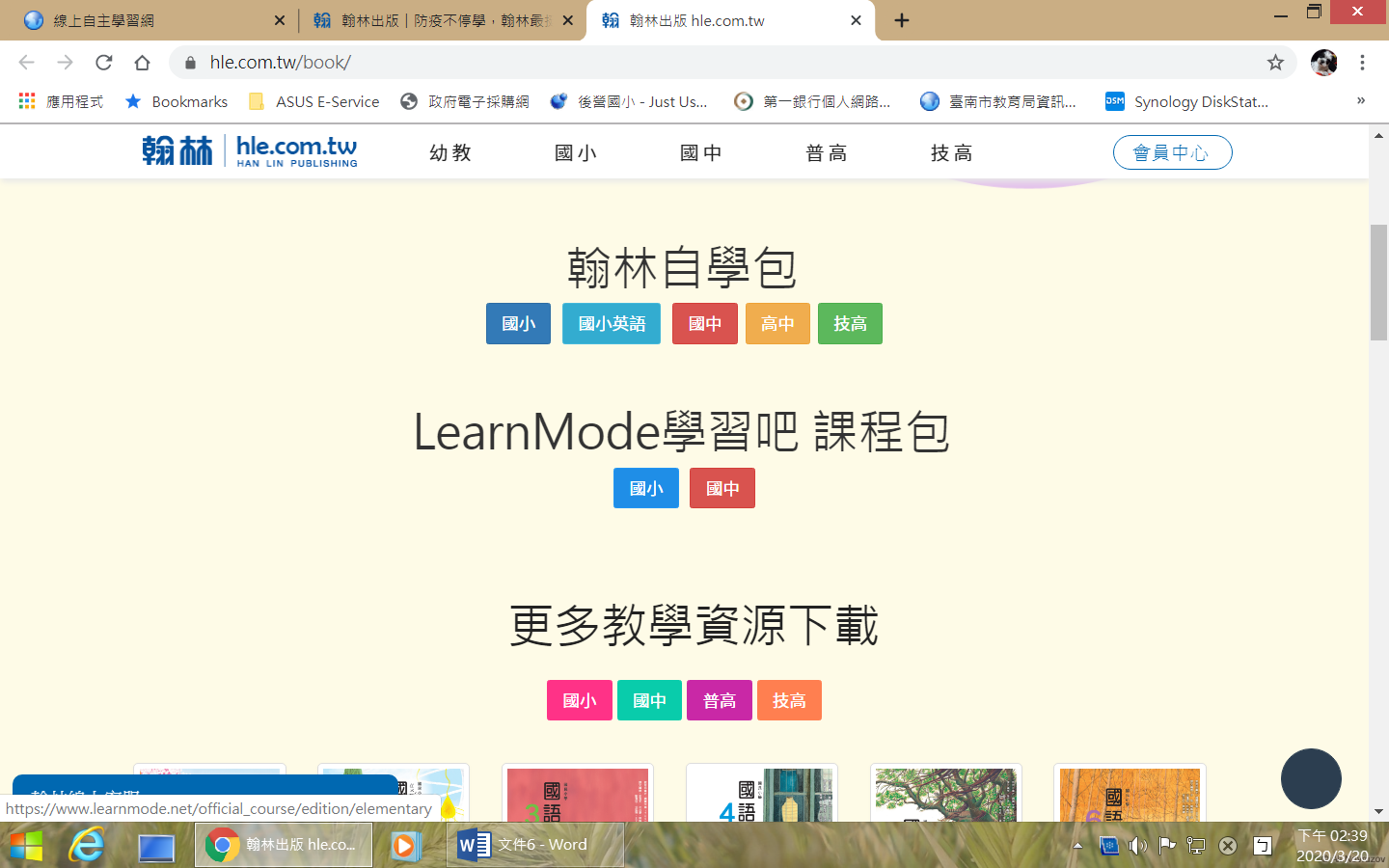 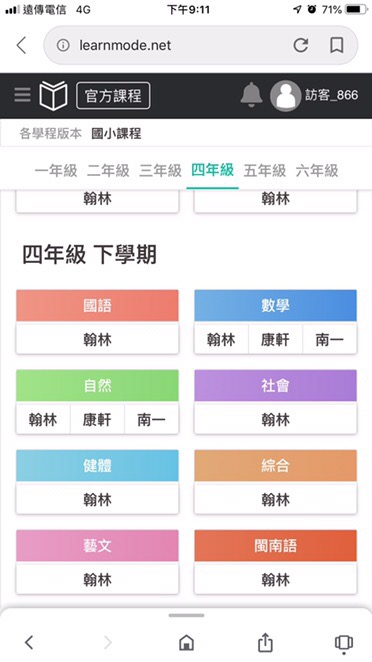 游標移至[學習吧 課程包]  選[國小]進入    游標移至[四年級下學期-自然-翰林]點選進入
    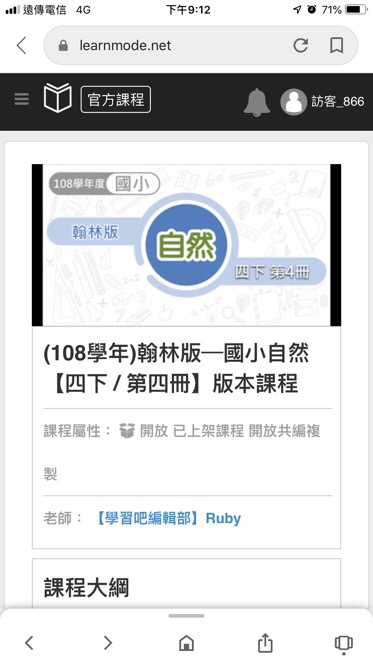 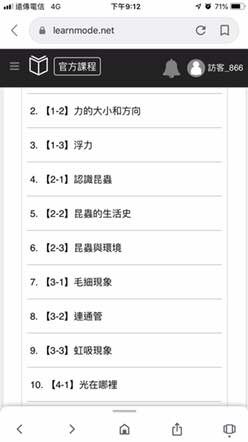    輸入帳號開始參加線上自主學習課程課程